Facultad de Ciencias Agrícolas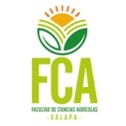 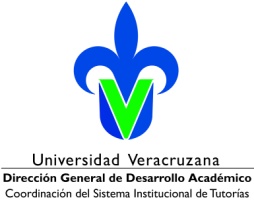 Formato de lista de asistencia a tutoría académicaPeriodo:MatrículaNombreFirma de asistencia 1ª SesiónFirma de asistencia 2a SesiónFirma de asistencia 3ª  Sesión